SUPPLEMENTAL GRAPHS FOR THESE OUTCOMES ON FOLLOWING PAGES: Average of DRSP Core Emotional SymptomsAnhedoniaDepressionAnxietyMood SwingsEmotional OverwhelmPhysical SymptomsRejection SensitivityShameAnger/IrritabilityAnger RuminationSUPPLEMENTAL GRAPH: AVERAGE CORE EMOTIONAL SYMPTOMSPANEL A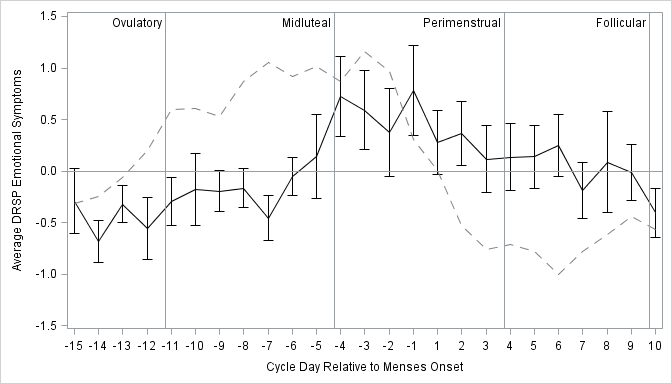 PANEL B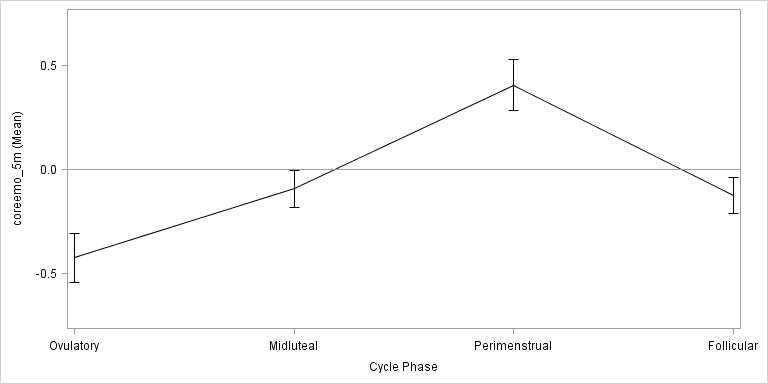 Person-Standardized Progesterone (dashed line) and Average Emotional Symptoms Across Menstrual Cycle Day (Panel A) and Person-Standardized Emotional Symptoms Across Cycle Phase (Panel B) in 15 People with BPD.SUPPLEMENTAL GRAPH: ANHEDONIAPANEL A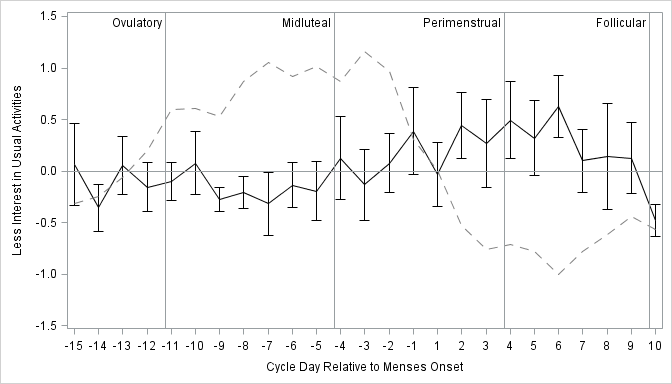 PANEL B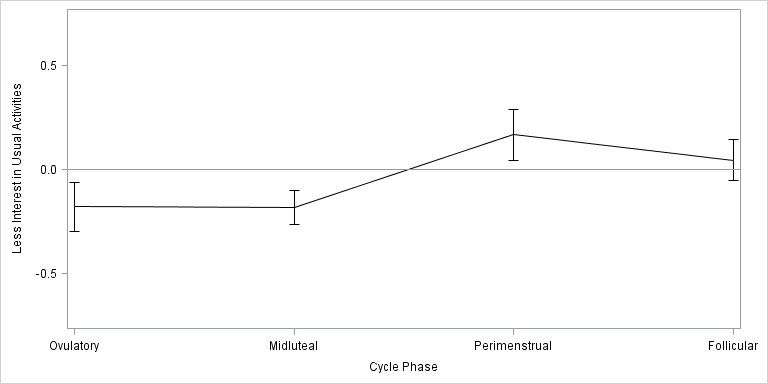 Person-Standardized Progesterone (dashed line) and Anhedonia Across Menstrual Cycle Day (Panel A) and Person-Standardized Anhedonia Across Cycle Phase (Panel B) in 15 People with BPD.SUPPLEMENTAL GRAPH: DEPRESSIONPANEL A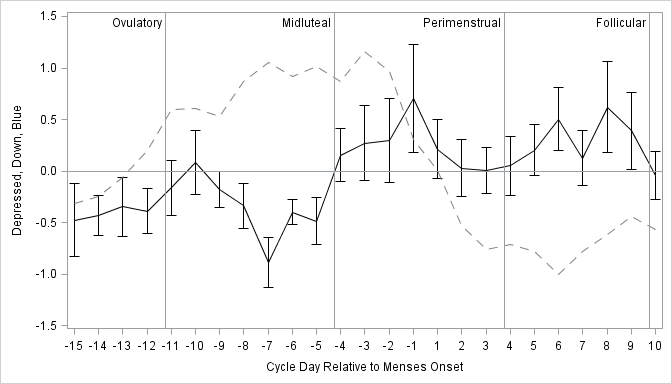 PANEL B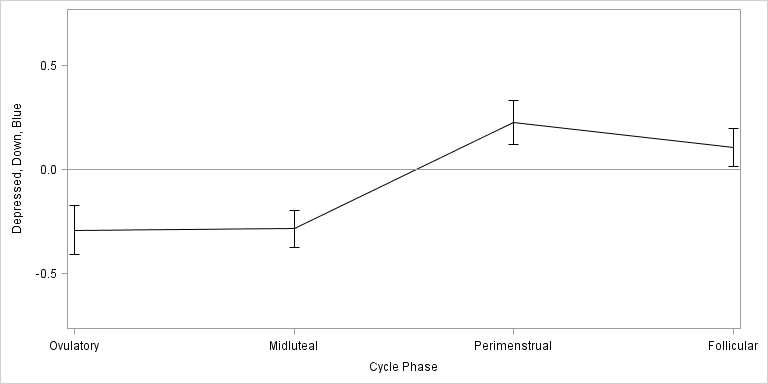 Person-Standardized Progesterone (dashed line) and Depression Across Menstrual Cycle Day (Panel A) and Person-Standardized Depression Across Cycle Phase (Panel B) in 15 People with BPD. SUPPLEMENTAL GRAPH: ANXIETYPANEL A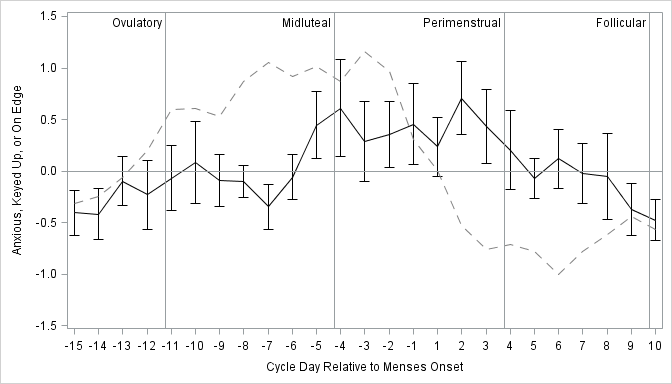 PANEL B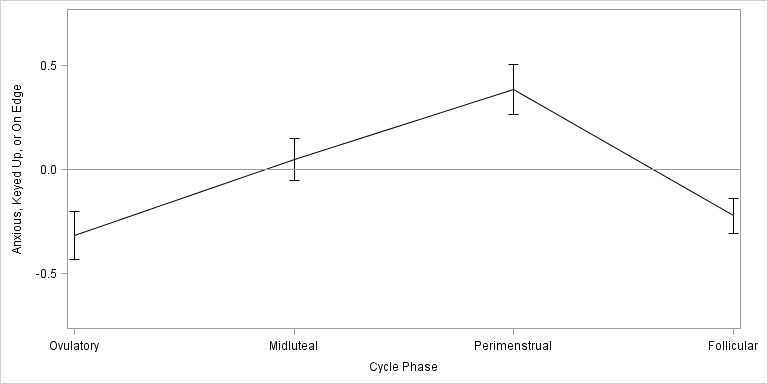 Person-Standardized Progesterone (dashed line) and Anxiety Across Menstrual Cycle Day (Panel A) and Person-Standardized Anxiety Across Cycle Phase (Panel B) in 15 People with BPD.SUPPLEMENTAL GRAPH: MOOD SWINGSPANEL A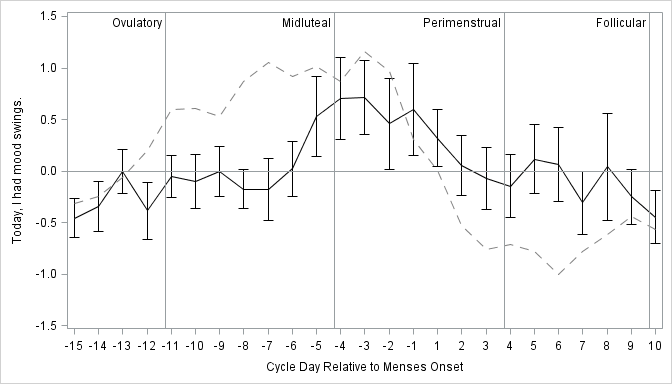 PANEL B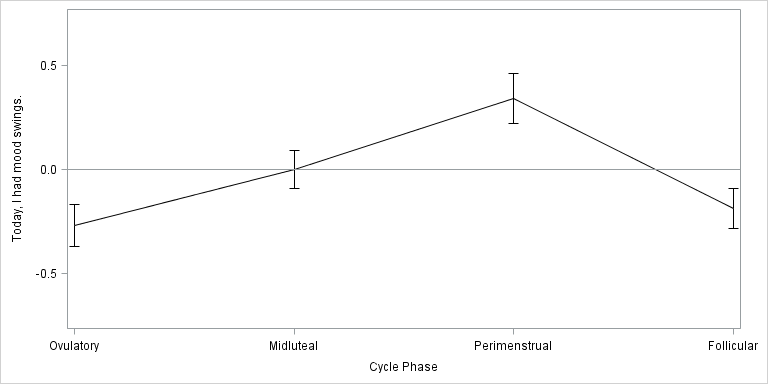 Person-Standardized Progesterone (dashed line) and Mood Swings Across Menstrual Cycle Day (Panel A) and Person-Standardized Mood Swings Across Cycle Phase (Panel B) in 15 People with BPD.SUPPLEMENTAL GRAPH: EMOTIONAL OVERWHELMPANEL A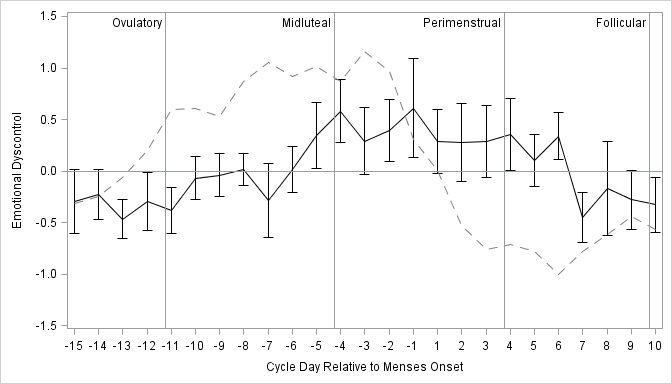 PANEL B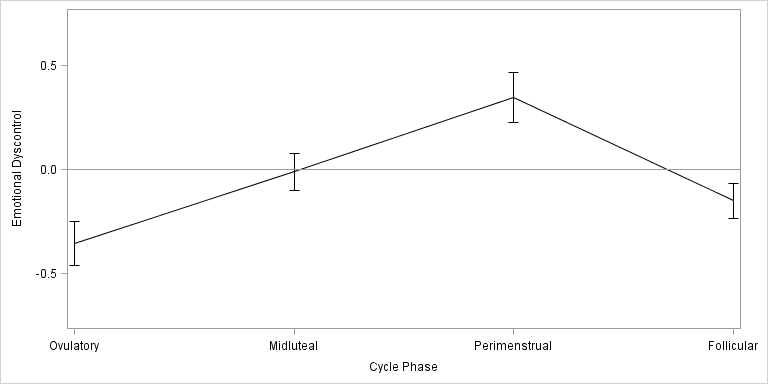 Person-Standardized Progesterone (dashed line) and Emotional Dyscontrol Across Menstrual Cycle Day (Panel A) and Person-Standardized Emotional Dyscontrol Across Cycle Phase (Panel B) in 15 People with BPD.SUPPLEMENTAL GRAPH: PHYSICAL SYMPTOMSPANEL A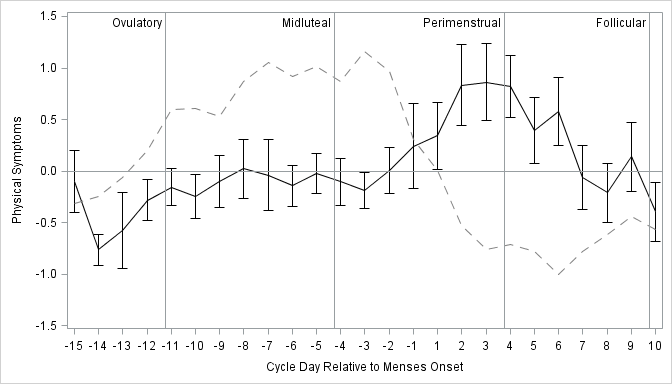 PANEL B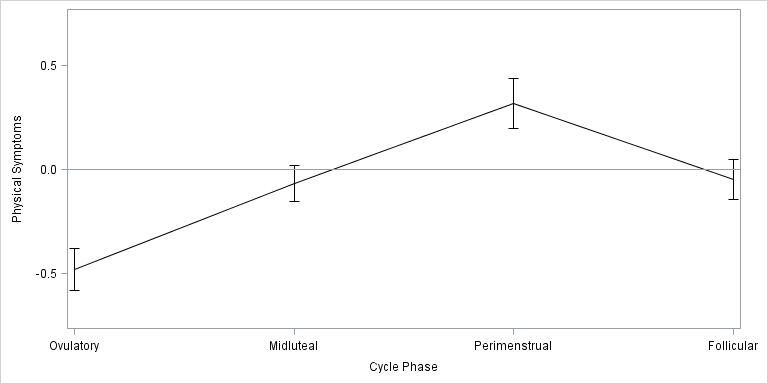 Person-Standardized Progesterone (dashed line) and Physical Symptoms Across Menstrual Cycle Day (Panel A) and Person-Standardized Physical Symptoms Across Cycle Phase (Panel B) in 15 People with BPD.SUPPLEMENTAL GRAPH: REJECTION SENSITIVITYPANEL A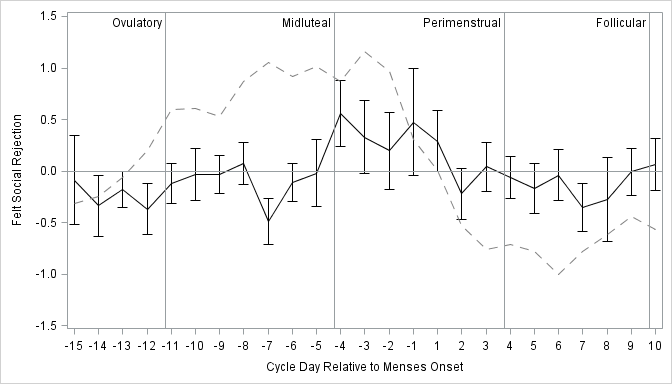 PANEL B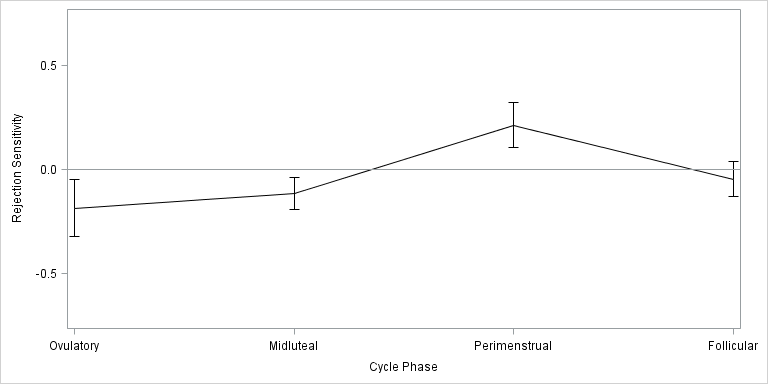 Person-Standardized Progesterone (dashed line) and Rejection Sensitivity Across Menstrual Cycle Day (Panel A) and Person-Standardized Rejection Sensitivity Across Cycle Phase (Panel B) in 15 People with BPD.SUPPLEMENTAL GRAPH: SHAMEPANEL A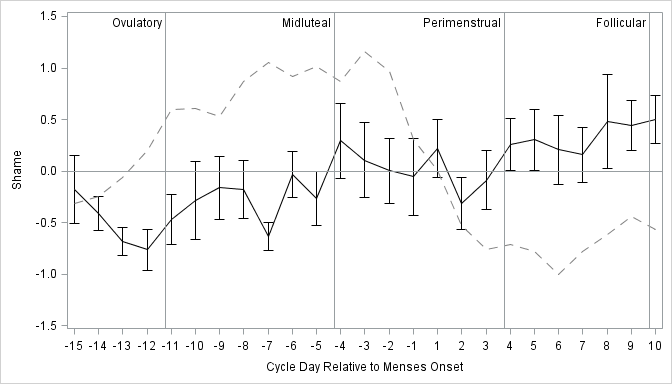 PANEL B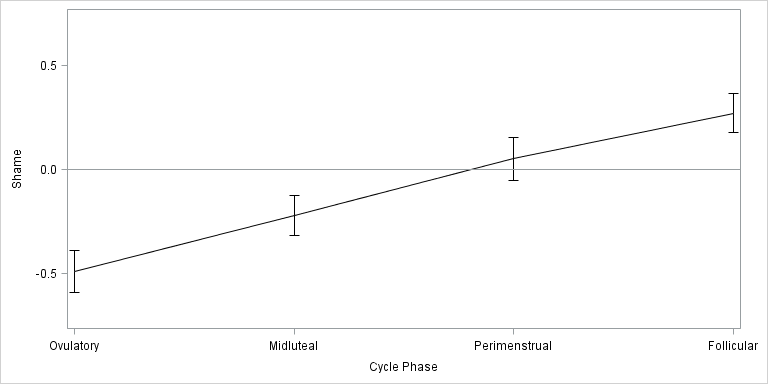 Person-Standardized Progesterone (dashed line) and Shame Across Menstrual Cycle Day (Panel A) and Person-Standardized Shame Across Cycle Phase (Panel B) in 15 People with BPD.SUPPLEMENTAL GRAPH: ANGER/IRRITABILITYPANEL A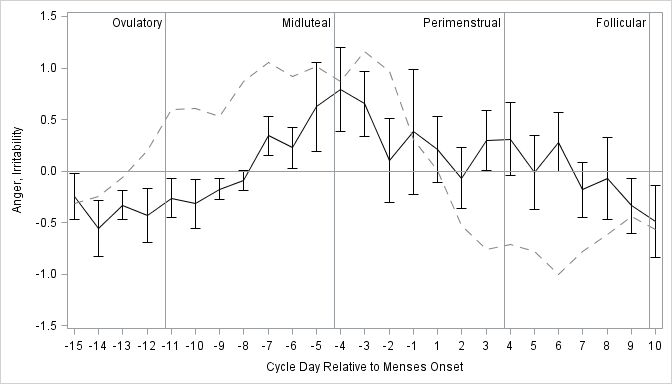 PANEL B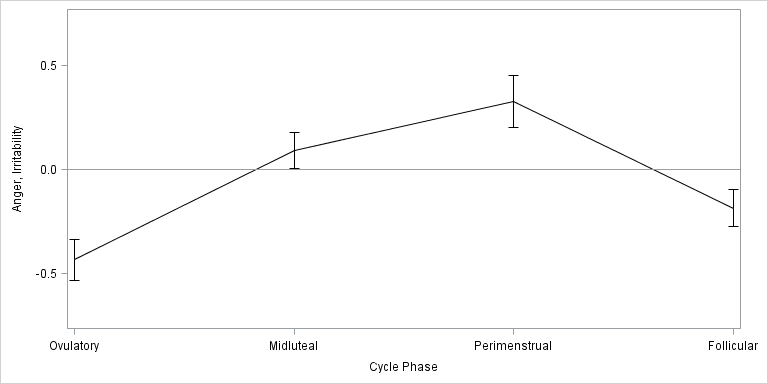 Person-Standardized Progesterone (dashed line) and Anger/Irritability Across Menstrual Cycle Day (Panel A) and Person-Standardized Anger/Irritability Across Cycle Phase (Panel B) in 15 People with BPD.SUPPLEMENTAL GRAPH: ANGER RUMINATIONPANEL A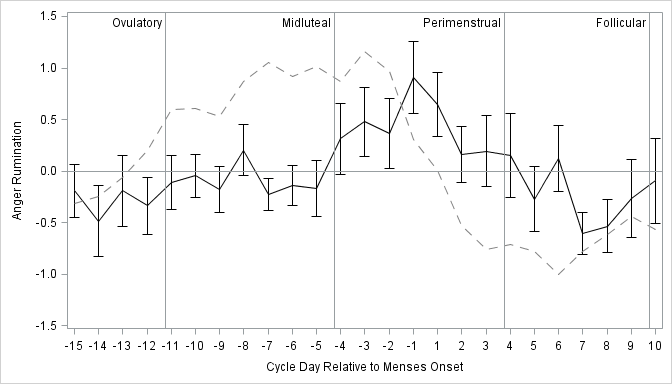 PANEL B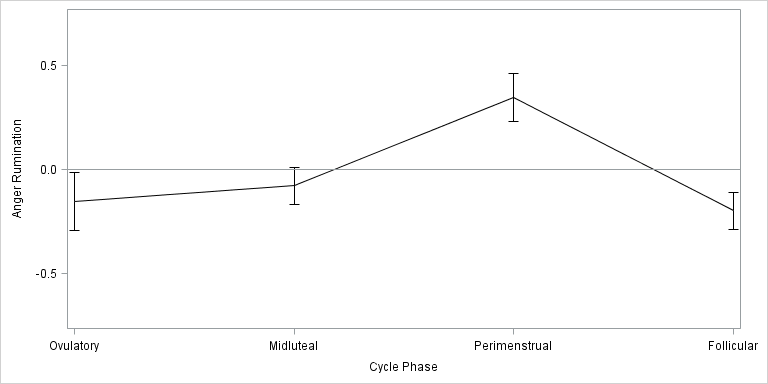 Person-Standardized Progesterone (dashed line) and Anger Rumination Across Menstrual Cycle Day (Panel A) and Person-Standardized Anger Rumination Across Cycle Phase (Panel B) in 15 People with BPD.